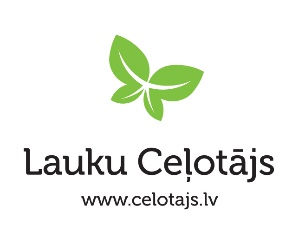 Zemkopības ministrijas atbildes reakcija saistībā ar augu lietošanas ierobežojumiemLabdien.Atbilstoši Zemkopības ministrijas 2015. gada 2. februāra kārtībai Nr. 7 „Attīstības plānošanas dokumentu projektu, tiesību aktu projektu un informatīvo ziņojumu sagatavošanas un saskaņošanas kārtība ministrijā”, Zemkopības ministrija š.g. 14. maijā elektroniski nosūtīja komentāriem un priekšlikumiem Ministru kabineta noteikumu projektu „Izmantošanai pārtikā aizliegto un ierobežoti lietojamo augu, augu daļu un citu vielu saraksts”, tā pielikumus un anotāciju (turpmāk – noteikumu projekts). Kopumā noteikumu projekts elektroniski tika nosūtīts 49 adresātiem, tajā skaitā pārtikas un lauksaimniecības jomas profesionālajām organizācijām (ieskaitot Latvijas Pārtikas uzņēmumu federāciju, Lauksaimnieku organizāciju sadarbības padomi un Zemnieku saeimu), kā arī lielākajiem Latvijas augu tēju ražošanas uzņēmumiem (tajā skaitā Doles tējas, z/s Kurmīši, z/s Indrāni, Dr.Tereško tējas, Tēju fabrika), Latvijas zinātnes un veselības jomas ekspertiem un pārtikas aprites uzraudzības institūcijām.  Pēc noteikumu projekta izsūtīšanas tika saņemti atsevišķi komentāri, kuri tika ņemti vērā.Vienlaikus noteikumu projekts tika ievietots arī Zemkopības ministrijas tīmekļa vietnē publiskajai apspriešanai: http://www.zm.gov.lv/zemkopibas-ministrija/apspriesanas/mk-noteikumu-projekts-izmantosanai-partika-aizliegto-un-ierobezoti-lie?id=687. Par ministrijas tīmekļa vietnē ievietoto projektu komentāri netika saņemti.Tāpat norādām, ka noteikumu projekta izstrādes laikā tika rīkotas vairākas sanāksmes ar visu ieinteresēto pušu piedalīšanos, no kurām pēdējā sanāksmē 2018. gada 23. martā piedalījās kopumā gan 18 dažādu profesionālo asociāciju un uzņēmumu, gan visu iesaistīto valsts institūciju pārstāvji.Attiecībā par Lauku tūrisma asociācijas "Lauku ceļotājs” sniegtajiem komentāriem 28. martā un 3. aprīlī, informējam, ka to lielākā daļa ir ņemta vērā. Tā šobrīd noteikumu projekta 2. pielikumā “Augi un augu daļas, kuru izmantošana pārtikā ir ierobežota” kopumā ir ietverti 15 augi (sākotnējā projektā š.g. sākumā 34 augi), no kuriem daļa paredzēta lietošanai vienīgi uztura bagātinātājos, pamatojoties uz Eiropas Savienības jaunās pārtikas likumdošanu, kura ir spēkā jau šobrīd neatkarīgi no iespējamām izmaiņām Latvijas nacionālajā likumdošanā. Noteikumu projektā paredzētājā institūta BIOR izveidotajā komisijā plānots izvērtēt pārtikas produktus, ja tie saturēs kādus no šiem 3 augiem – asinszāles lakstus vai māteres lakstus vai kaķpēdiņu ziedus. Komisijas darbu paredzēts finansēt no valsts budžeta līdzekļiem.Tāpat komentāros no Lauku tūrisma asociācijas "Lauku ceļotājs” saņēmām vispārīgas bažas par noteikumu projekta 1. pielikumu “Pārtikā aizliegtie augi un augu daļas”, taču konkrēti augi no 1. pielikuma saraksta netika minēti. Uzskatām, ka šobrīd noteikumu projekta 1. pielikumā ir ietverti tikai tie augi, par kuriem ir pietiekami pierādījumi par to toksiskumu cilvēkam.Pamatojoties uz iepriekš minēto uzskatām, ka noteikumu projekta izstrādes gaitā ir ievērota Ministru kabineta noteikumu izstrādes un saskaņošanas kārtība, tajā skaitā  Zemkopības ministrijas 2015. gada 2. februāra kārtība Nr. 7 „Attīstības plānošanas dokumentu projektu, tiesību aktu projektu un informatīvo ziņojumu sagatavošanas un saskaņošanas kārtība ministrijā”. Noteikumu projekts sekmēs nekaitīgas pārtikas apriti Latvijā. Tāpat norādam, ka noteikumu projektu vēl paredzēts saskaņot Eiropas Komisijā.Šobrīd noteikumu projekts atrodas ministrijas iekšējā saskaņošanā un tiek veiktas juridiskās korekcijas. Informēsim par projekta aktuālo versiju pēc ministrijas iekšējo procedūru pabeigšanas.Ar cieņu,Zane RužāneZemkopības ministrijasVeterinārā un pārtikas departamentaPārtikas nekaitīguma nodaļas vadītāja